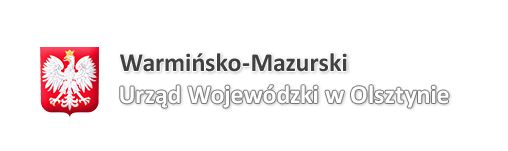 Sprawozdaniez realizacjiProgramu współpracy Wojewody Warmińsko-Mazurskiego w 2019 roku z organizacjami pozarządowymi oraz 
z podmiotami, o których mowa w art. 3 ust. 3 ustawy z dnia 
24 kwietnia 2003 r. o działalności pożytku publicznego 
i o wolontariacie prowadzącymi działalność w zakresie pomocy społecznejZgodnie z ustawą z dnia 24 kwietnia 2003 r. o działalności pożytku publicznego i o wolontariacie (Dz. U. 2019 poz. 688 ze zm.) organy administracji publicznej prowadzą współpracę z organizacjami pozarządowymi i podmiotami, o których mowa w art. 3 ust. 3 ustawy (dalej jako organizacje pozarządowe). Współpraca ta dotyczy sfery zadań publicznych wymienionych w art. 4 ust. 1 ustawy, o ile te zadania są zadaniami własnymi danej administracji publicznej. Współpraca, mająca charakter finansowy i pozafinansowy, powinna odbywać się w oparciu o pięć podstawowych zasad – pomocniczości, suwerenności stron, partnerstwa, efektywności, uczciwej konkurencji oraz jawności.Zgodnie z art. 5b ustawy, organ administracji rządowej może, w drodze zarządzenia, przyjąć, po konsultacjach z organizacjami pozarządowymi oraz podmiotami wymienionymi w art. 3 ust. 3, program współpracy z organizacjami pozarządowymi oraz podmiotami wymienionymi w art. 3 ust. 3 na okres od roku do 5 lat. Program współpracy Wojewody Warmińsko-Mazurskiego z organizacjami pozarządowymi na rok 2019 powstał na bazie Programu Współpracy na rok 2018.Ogłoszenie o konsultacjach wraz z Projektem Programu zamieszczone zostały 
na stronie internetowej Warmińsko-Mazurskiego Urzędu Wojewódzkiego w zakładce: Polityka Społeczna – Współpraca Wojewody z organizacjami pozarządowymi. Przedmiotowa informacja wraz z prośbą o zgłaszanie ewentualnych uwag oraz formularzem zgłoszenia 
do Zespołu ds. opiniowania ofert, zostały także przedstawione organizacjom drogą mailową. Ponadto projekt Programu został udostępniony do wglądu w Wydziale Polityki Społecznej Warmińsko-Mazurskiego Urzędu Wojewódzkiego w Olsztynie przy Al. Marszałka 
J. Piłsudskiego 7/9 (pok. 136 a, I piętro). Uwagi i wnioski dotyczące Programu można było składać w terminie do 22 listopada 2018 roku pocztą, faksem lub mailem na adres tut. Wydziału. Na stronie Urzędu udostępniony został również formularz zgłoszeniowy 
do Zespołu ds. opiniowania ofert składanych przez podmioty uprawnione ubiegające się 
o dotacje z budżetu Wojewody Warmińsko-Mazurskiego na realizację zadań z zakresu pomocy społecznej w 2019 roku. Poza umieszczeniem projektu Programu na rok 2019 na stronie internetowej Urzędu Wojewódzkiego, do konsultacji dodatkowo zaproszono: Radę Organizacji Pozarządowych Województwa Warmińsko-Mazurskiego,Federację Organizacji Socjalnych Województwa Warmińsko-Mazurskiego,Dyrektora Biura Wojewody w/m, Dyrektora Wydziału Bezpieczeństwa i Zarządzania Kryzysowego w/m.Do dnia 22 listopada 2018 r. uwagi do projektu Programu zostały złożone przez:Dyrektora Biuro Wojewody w/m, Dyrektora Wydziału Bezpieczeństwa i Zarządzania Kryzysowego w/m, Radę Organizacji Pozarządowych Województwa Warmińsko-Mazurskiego.Po konsultacjach wpisano do projektu Programu jako jedną z form współpracy pozafinansowej Wojewody Warmińsko-Mazurskiego z organizacjami w § 5 pkt 3 zapis: „W celu wzmocnienia współpracy organów rządowej administracji zespolonej
w województwie z organizacjami pozarządowymi oraz z podmiotami, o których mowa
w art. 3 ust. 3 ustawy, wojewoda powołuje Zespół doradczy Wojewody Warmińsko-Mazurskiego ds. współpracy z organizacjami pozarządowymi, o charakterze doradczym, konsultacyjnym, opiniodawczym oraz inicjatywnym.”.Dodatkowo  w projekcie Programu naniesiono następujące zmiany:§ 1 pkt 8 było „Zespół” jest „komisja konkursowa”;zmieniono treść § 2 ust 2 pkt 5 oraz § 17 (obecnie § 15) doprecyzują nazwę celu szczegółowego oraz priorytetowych obszarów zadań publicznych, realizowanych w ramach współpracy wojewody z organizacjami;  zmieniono treść § 15 (obecnie § 13) dostosowując zapisy do trybu powoływania
i zasady działania komisji konkursowych do opiniowania ofert w trybie 
z pominięciem otwartego konkursu ofert realizowanym przez WBiZK;wykreślono dawne zapisy § 11 ust 2, ust. 3 i ust. 4, § 12, § 13 oraz § 14 ust 4 i ust. 5,  projektu Programu zastępując je nowymi zapisami odsyłającymi do zapisów ustawy o działalności pożytku publicznego i o wolontariacie, w których szczegółowo opisane są procedury ubiegania się o środki finansowe oraz tryb powoływania i zasady działania komisji konkursowych do opiniowania ofert. Uznano, że nie ma powodu powielania tych zapisów w Programie. Zarządzeniem Wojewody Warmińsko-Mazurskiego Nr 310 z dnia 30 listopada 2018 roku przyjęto „Program współpracy Wojewody Warmińsko-Mazurskiego w 2019 roku 
z organizacjami pozarządowymi oraz z podmiotami, o których mowa w art. 3 ust. 3 ustawy z dnia 
24 kwietnia 2003 r. o działalności pożytku publicznego i o wolontariacie prowadzącymi działalność 
w zakresie pomocy społecznej”.Wyróżniamy dwie główne formy współpracy Wojewody Warmińsko – Mazurskiego 
z organizacjami:Finansową, na którą w budżecie Wojewody w 2019 r. zaplanowano kwotę ogółem  2.050.000,00zł, a za bezpośrednią współpracę z organizacjami pozarządowymi i innymi podmiotami uprawionymi odpowiadali: Wydział Polityki Społecznej realizując konkursy, na które przeznaczono środki w ogólnej kwocie 1.200.000,00zł, których głównymi celami były:uaktywnianie osób bezdomnych na rzecz poprawienia swojej sytuacji życiowej, usamodzielniania się, w tym poradnictwa, terapii, zmniejszania skali uzależnień oraz przeprowadzenia próby integracji ze środowiskiem,poprawa sytuacji osób starszych poprzez rozwój innowacyjnych form środowiskowego wsparcia poprzez tworzenie oraz wsparcie klubów samopomocowych,udzielanie wszechstronnej pomocy osobom w trudnej sytuacji życiowej oraz rodzinom dotkniętych przemocą domową.Wydział Bezpieczeństwa i Zarządzania Kryzysowego 	Wydział Bezpieczeństwa i Zarządzania Kryzysowego realizując konkursy, na które przeznaczono środki w ogólnej  kwocie 850.000,00zł, w zakresie zapewnienia bezpieczeństwa na obszarach wodnych Województwa Warmińsko – Mazurskiego, jako zadanie publiczne w zakresie ratownictwa i ochrony ludności. W związku z faktem, iż Wojewoda zastrzegł sobie możliwość zmiany wysokości środków na realizację ww. zadań, ostateczna kwota po zwiększeniach przekazana w ramach konkursów wyniosła 880.000,00zł.Pozafinansową - Wojewoda obejmował honorowym patronatem działania, programy lub projekty organizacji, zgodnie z zasadami określonymi 
w Regulaminie uczestnictwa w Komitecie Honorowym Wojewody Warmińsko -Mazurski oraz obejmował i sprawował Patronat nad imprezami organizowanymi na terenie województwa warmińsko-mazurskiego. FINASOWE FORMY WSPÓŁPRACYWYDZIAŁ POLITKI SPOŁECZNEJCele Programu realizowanego przez Wydział Polityki Społecznej obejmowały systemową i zorganizowaną współpracę Wojewody z organizacjami. Aby zrealizować założone cele, przyjęto zadania określone w trzech otwartych konkursach ofert, obejmujących priorytetowy obszar zadań publicznych, realizowanych w ramach współpracy Wojewody z organizacjami w 2019 r.:Wspieranie osób bezdomnych, m.in. poprzez:świadczenie bezpośredniej pomocy na rzecz osób bezdomnych i zagrożonych bezdomnością, z uwzględnieniem wspierania bieżącej działalności jednostek zapewniających usługi osobom bezdomnym,aktywizacji i usamodzielniania się osób bezdomnych, w tym poradnictwa, terapii, zmniejszania skali uzależnień. Świadczona pomoc obejmowała dofinansowanie realizacji projektów przez podmioty posiadające niezbędną bazę materialną przystosowaną do świadczenia usług, co najmniej 
w jednym z niżej wymienionych zakresów:całodobowego pobytu z wyżywieniem;zapewnienia noclegu, z co najmniej jednym posiłkiem;wydawania odzieży;wydawania posiłków do spożycia na miejscu;świadczenia poradnictwa specjalistycznego;prowadzenia punktu pomocy medycznej lub innej placówki pomocy doraźnej, 
w tym ogrzewalni.Aktywizacja i przeciwdziałanie marginalizacji osób starszych, m.in. poprzez:wsparcie klubów samopomocowych (poza klubami dofinansowanymi w ramach programu Senior +),włączenie osób starszych w działania na rzecz środowiska lokalnego,umożliwienie rozwoju zainteresowań, organizację zajęć edukacyjno-kulturalnych i sportowo-rekreacyjnych w miejscu zamieszkania.Kompleksowe wsparcie dla rodzin, w tym dotkniętych dysfunkcją i kryzysem, m. in. poprzez:profesjonalną pomoc edukacyjną i terapeutyczną,warsztaty edukacyjne/grupy edukacyjno-terapeutyczne dla dzieci i osób dorosłych, mające na celu m. in. wzmocnienie więzi w rodzinie i doskonalenie umiejętności wychowawczych rodziców, sprzyjające korygowaniu postaw aspołecznych wśród dzieci i młodzieży,rozwój zainteresowań, promocję zdrowego stylu życia, jako profilaktyki uzależnień i zachowań agresywnych wśród dzieci i młodzieży.interwencję kryzysową, w tym pomoc psychologiczną dla osób, rodzin 
i społeczności w kryzysie.Realizacja otwartych konkursów ofert	Program na rok 2019 przewidywał, iż na wsparcie finansowe organizacji 
i podmiotów uprawnionych, o których mowa w art. 3 ust. 3 ustawy z dnia 24 kwietnia 2003 r. o działalności pożytku publicznego i o wolontariacie (Dz. U. 2019 poz. 688 ze zm.) 
z budżetu Wojewody Warmińsko-Mazurskiego przeznaczona zostanie kwota 1.200.000,00 zł, 
z zastrzeżeniem, iż może ona ulec zmianie.	W drodze otwartych konkursów ofert rozdysponowano ostatecznie kwotę 
1.122.128,00zł z czego organizacje wydatkowały kwotę 1.119.091,34zł  zł na realizację 
3 konkursów dla organizacji, o których mowa w art. 3 ust. 2 ustawy z dnia 24 kwietnia 2003 r. o działalności pożytku publicznego i o wolontariacie oraz podmiotów wymienionych 
w art. 3 ust. 3 tej ustawy, prowadzących działalność w zakresie pomocy społecznej (zgodnie z art. 25 ustawy z dnia 12 marca 2004 r. o pomocy społecznej (Dz. U. 2019 po z. 1507 ze zm.), tj.:„Kompleksowe wsparcie dla rodzin, w tym dotkniętych dysfunkcją i kryzysem”. „Aktywizacja i przeciwdziałanie marginalizacji osób starszych”. „Powrót osób bezdomnych do społeczności – edycja 2019”.	Dotacja niewykorzystana wyniosła 3.036,66zł w tym zwrotów niewykorzystanych środków dokonały:2.280,00zł - Stowarzyszenie „Szansa na rozwój” z projektu "Rodzina- Reaktywacja-Rozwój";462,25zł - Towarzystwo Przyjaciół Dzieci Warmińsko-Mazurski Oddział Regionalny z projektu "Wychowanie przez zabawę";176,81zł - Stowarzyszenie Inicjatorów Społecznych „Przyjazny Krąg" z projektu „Senior- żyję aktywnie”;117,60zł - Stowarzyszenie "MONAR" Warszawa z projektu  "Powrót osób bezdomnych do społeczności - edycja 2019”.1. „Kompleksowe wsparcie dla rodzin, w tym dotkniętych dysfunkcją i kryzysem”Zgodnie z ogłoszonym konkursem, o wsparcie mogły ubiegać się organizacje pozarządowe, o których mowa w art. 3 ust. 2 ustawy z dnia 24 kwietnia 2003 r. o działalności pożytku publicznego i o wolontariacie oraz podmioty wymienione w art. 3 ust. 3 tej ustawy, prowadzące działalność w zakresie pomocy społecznej.Na dofinansowanie działań organizacji pozarządowych z zakresu pomocy społecznej, przeznaczono 500.000,00zł w ramach budżetu Wojewody Warmińsko-Mazurskiego.Zgodnie z przyjętymi kryteriami konkursu, wnioskowana dotacja nie mogła być wyższa niż 25.000,00zł a w przypadku podmiotów działających krócej niż 1 rok 5.000zł. Wymagany udział środków własnych w realizacji zadania nie mógł być niższy niż 20%. 
W ramach wymaganego 20% udziału środków własnych, kwotę min. 50% wkładu własnego, stanowiły środki finansowe, którymi dysponował podmiot uprawniony (własne lub pochodzące z innych źródeł publicznych), do których nie zaliczano m.in.: wkładu osobowego, rozumianego jako pracy społecznej członków i świadczenia pracy wolontariuszy;rozliczeń bezgotówkowych w ramach umów partnerskich.Ponadto, w ogłoszonym konkursie określone zostały wydatki kwalifikowane 
i niekwalifikowane a mianowicie:Wydatki kwalifikowane:Koszty bezpośrednie projektu, o ile mają odzwierciedlenie w części opisowej Programu:zakup materiałów niezbędnych do realizacji programu,zatrudnienie personelu niezbędnego do realizacji zadań (w tym specjalistów 
i terapeutów),zabezpieczenie bieżącego utrzymania placówek realizujących program 
(m.in. czynsz za lokal w którym będzie realizowane zadanie), pod warunkiem, że jest w nich realizowany program,inne koszty wynikające z tematyki programu związane z właściwą realizacją projektu, o ile zostaną merytorycznie uzasadnione przez oferenta.Koszty pośrednie projektu, o ile mają odzwierciedlenie w części opisowej Programu, wynoszące max. 10% dotacji planowanej na realizację programu, 
w tym: wynagrodzenie osób koordynujących wykonywanie zadań projektu podmiotu uprawnionego,wynagrodzenie obsługi księgowej związanej z wykonywaniem zadań projektu podmiotu uprawnionego,wydatki związane z zakupem materiałów biurowych niezbędnych dla realizacji zadań projektu podmiotu uprawnionego,pozostałe koszty związane z obsługą zadania.Wydatki niekwalifikowane: zadania i zakupy inwestycyjne,zakup nieruchomości,działalność gospodarcza,działalność polityczna i religijna,wydatki na zakup środków trwałych (tj. wydatki powyżej 10 tys. zł),zakup doposażenia,wycieczki krajoznawcze, imprezy o charakterze rekreacyjnym,  rozrywkowym, lokalne festyny, zabawy, biesiady oraz wydatki związane 
z pokryciem kosztów noclegu, wyżywienia i dojazdu w ramach zadań organizowanych poza placówką realizującą Program, spłatę zaległych zobowiązań finansowych, wynikających z bieżącej, statutowej działalności organizacji,koszty związane z utrzymaniem lokalu lub lokali podmiotu uprawnionego, 
o ile nie są w nim prowadzone bezpośrednie działania wynikające z projektu,zakup sprzętu komputerowego, elektronicznego oraz RTV i AGD,inne nieuzasadnione w części opisowej projektu poszczególne pozycje kosztorysu.Termin realizacji projektów obejmował okres od 1 maja 2019 do 31 grudnia 2019 r.Zgodnie z ogłoszeniem o konkursie, termin składania ofert upływał 31 maja 2019 r.Na ogłoszenie o otwartym konkursie ofert, dotyczące realizacji zadań w ramach pomocy społecznej pn.: „Kompleksowe wsparcie osób i rodzin, w tym dotkniętych dysfunkcją 
i kryzysem”, zamieszczone 30 kwietnia 2019 roku w BIP-ie, na internetowej stronie głównej Warmińsko-Mazurskiego Urzędu Wojewódzkiego w Olsztynie oraz w gablocie ogłoszeniowej w budynku Warmińsko – Mazurskiego Urzędu Wojewódzkiego w Olsztynie, do dnia 31 maja 2019 roku, wpłynęło 19 ofert podmiotów uprawnionych. W dniu 18 czerwca 2019 roku odbyło się posiedzenie Zespołu ds. opiniowania ofert składanych przez podmioty uprawnione, ubiegające się o dotacje z budżetu Wojewody Warmińsko-Mazurskiego. Skład Zespołu powołany został Zarządzeniem Nr 2 Dyrektora Wydziału Polityki Społecznej Warmińsko-Mazurskiego Urzędu Wojewódzkiego w Olsztynie z dnia 18 czerwca 2019 r., na podstawie Zarządzenia Nr 193 Wojewody Warmińsko-Mazurskiego z dnia 14 czerwca 2019 r. (art. 15 ust. 2a ustawy z dnia 24 kwietnia 2003 r. 
o działalności pożytku publicznego i o wolontariacie).W skład zespołu weszli pracownicy Warmińsko-Mazurskiego Urzędu Wojewódzkiego, Pełnomocnik Wojewody ds. Społeczeństwa obywatelskiego oraz  Kierownik placówki dla osób Bezdomnych w Ełku  Stowarzyszenie MONAR. Schronisko dla Osób Bezdomnych MARKOT w Ełku, jako osoba reprezentująca organizacje pozarządowe.Przy rozpatrywaniu ofert Zespół brał pod uwagę ocenę możliwości realizacji zadania przez podmioty, zadeklarowaną przez podmiot jakość działania i kwalifikacje osób, przy udziale których podmiot uprawniony ma realizować zadanie, ocenę przedstawionej 
we wniosku kalkulacji kosztów realizacji zadania. Ponadto, analizie i ocenie poddano realizację zadań zleconych podmiotowi uprawnionemu w okresie poprzednim, biorąc pod uwagę rzetelność i terminowość oraz sposób rozliczenia otrzymanych na ten cel środków oraz wysokość dotacji, która została przeznaczona na realizację zadania w latach poprzednich.Wszystkie złożone oferty zostały szczegółowo rozpatrzone pod kątem spełniania zamieszczonych w ogłoszeniu wymogów formalnych, tj.:  czy zawierały prawidłowo i kompletnie wypełniony formularz wniosku 
o dotację, podpisany i opieczętowany wraz z załącznikami przez osoby uprawnione (dotyczy wersji papierowej oferty), czy zostały złożone przez podmiot uprawniony, którego cele statutowe obejmują prowadzenie działalności w zakresie pomocy społecznej, o których mowa 
w art. 25 ust. 1 pkt. 1 i 2 ustawy z dnia 12 marca 2004 r. o pomocy społecznej,czy zawierały wszystkie wymagane załączniki, zarówno w formie papierowej jak 
i elektronicznej, określone dla formy papierowej i elektronicznej,czy w kosztorysach spełniony został warunek posiadania min. 20% udziału środków własnych (w tym min. 50% wkładu własnego finansowego),czy wykazany ewentualny wkład osobowy, liczony w wysokości max. 50,00zł 
za godzinę pracy nie był wyższy niż 50% zadeklarowanego wkładu własnego,  czy wykazane koszty pośrednie zadania nie przekraczały 10% dotacji planowanej na projekt,czy wnioskowana kwota dotacji nie przekraczała 25.000,00zł.Dodatkowo, każdą ofertę komisja rozpatrywała jednostkowo, biorąc pod uwagę kryteria określone w treści ogłoszonego konkursu, możliwość zrealizowania projektu, 
a także spójność, adekwatność i celowość kalkulacji kosztów realizacji zadania publicznego 
z opisem działań w odniesieniu do przedstawionego zakresu rzeczowego zadania 
i harmonogramu.Spośród 19 złożonych ofert:5 ofert nie spełniło wymogów formalnych, tj.:Projekt Stowarzyszenia Pomocy Dzieciom i Ich Rodzinom „Dajmy Szansę”, 
pn.: „Po-moc”- trening usamodzielniające",Projekt Towarzystwa Przyjaciół Dzieci Zarząd Oddziału Okręgowego w Elblągu, pn.: „Integralny System Pomocy Dziecku i Rodzinie",Projekt Polskiego Stowarzyszenia na rzecz Osób z Niepełnosprawnością Intelektualną Koło w Iławie, pn.: „Kompleksowa pomoc dla rodzin dotkniętych niepełnosprawnością dziecka”,  Projekt Towarzystwa Przyjaciół Dzieci Zarząd Oddziału Okręgowego w Elblągu, pn. „Integralny System Pomocy Dziecku i Rodzinie",Projekt Fundacji Instytut Białowieski, pn. "Centrum Zrównoważonego Rozwoju. "Okrągły stół dla Puszczy Białowieskiej".14 pozostałych ofert zakwalifikowano do objęcia  dofinansowaniem (na łączną wnioskowaną kwotę dotacji 318.076,00zł), tj.:Caritas Diecezji Elbląskiej, zadanie pn.: "Prowadzenie działań kompleksowego, specjalistycznego i  psychologicznego wsparcia dla rodzin dotkniętych dysfunkcją 
i kryzysem oraz ofiar przemocy".  Przyznana kwota dofinansowania: 25.000,00 zł,Polski Komitet Pomocy Społecznej Warmińsko-Mazurski Zarząd Wojewódzki 
w Olsztynie, zadanie pn.: „Prowadzenie magazynu darów rzeczowych 
i żywnościowych".  Przyznana kwota dofinansowania: 25.000,00 zł,Towarzystwo Przyjaciół Dzieci Warmińsko-Mazurski Oddział Miejski w Ełku, zadanie pn.: „Daj sobie szansę”- organizacja zajęć pozaszkolnych, rozwój zainteresowań, promocja zdrowego stylu życia jako profilaktyki uzależnień i zachowań agresywnych dzieci i młodzieży w świetlicach środowiskowych Towarzystwa  Przyjaciół  Dzieci w Ełku". Przyznana kwota dofinansowania: 12.000,00 zł,Stowarzyszenie Przyjaciół Ziemi Lidzbarskiej, zadanie pn.: ,,Może być inaczej"
- program profilaktyczno- edukacyjny  realizowany w ramach świetlicy. Przyznana kwota dofinansowania: 25.000,00 zł,Stowarzyszenie „Szansa na rozwój”, zadanie pn.: „Rodzina- Reaktywacja-Rozwój".  Przyznana kwota dofinansowania: 24.200,00 zł,Stowarzyszenie Liga Kobiet Polskich Oddział Terenowy w Elblągu, zadanie pn.: „W  rodzinie siła".  Przyznana kwota dofinansowania: 16.540,00 zł,Stowarzyszenia Inicjatorów Społecznych „Przyjazny Krąg”, zadanie pn.: „Specjalistyczna Placówka Wsparcia Dziennego azylem dla dzieci i młodzieży z rodzin dysfunkcyjnych". W ramach wnioskowanej kwoty.  Przyznana kwota dofinansowania: 24.500,00 zł,Elbląskie Stowarzyszenie Organizatorów Pomocy Społecznej, zadanie pn.: ,,Porady Specjalistyczne Twoją szansą”.  Przyznana kwota dofinansowania: 24.336,00 zł,Towarzystwo Nasz Dom, zadanie pn.: „Dzieciak- lepszy start".  Przyznana kwota dofinansowania: 25.000,00 zł,Stowarzyszenie Pomocy Dzieciom i Rodzinie ARKA im. ks. Juliana Żołnierkiewicza w Olsztynie, zadanie pn.: „Prowadzenie grupy-profilaktyczno-rozwojowej".  Przyznana kwota dofinansowania: 25.000,00 zł,Towarzystwo Przyjaciół Dzieci Warmińsko-Mazurski Oddział Regionalny Olsztyn, zadanie pn.: „Wychowanie przez zabawę".  Przyznana kwota dofinansowania: 25.000,00 zł,Caritas Archidiecezji Warmińskiej, zadanie pn.: "Kompleksowe wsparcie dla osób 
i rodzin, w tym dotkniętych dysfunkcją i kryzysem „Dom, który nie boli. Edycja 2019”.  Przyznana kwota dofinansowania: 25.000,00 zł,Caritas Diecezji Ełckiej, zadanie pn.: „Poradnia Rodzinna i Terapeutyczna".  Przyznana kwota dofinansowania: 16.500,00 zł,Warmińsko-Mazurskie Stowarzyszenie Pomocy Rodzinie „Sukurs”, zadanie pn.: "Profesjonalna pomoc interwencyjno-wspierająca i profilaktyczna dla rodzin dotkniętych przemocą, dysfunkcją i kryzysem".  Przyznana kwota dofinansowania: 25.000,00 zł.Reasumując, z 500.000,00 zł przeznaczonych z budżetu Wojewody Warmińsko-Mazurskiego na realizację zadania pn.: „Kompleksowe wsparcie osób i rodzin, w tym dotkniętych dysfunkcją i kryzysem”   rozdysponowano na podmioty uprawnione środki 
w łącznej wysokości 318.076,00zł na realizację 14 projektów, których wydatki zakwalifikowano do objęcia dotacją. Pozostałe środki finansowe w kwocie 181.924,00zł zwiększyły pulę środków przeznaczonych na realizację pozostałych zadań wynikających 
z przyjętego Programu współpracy Wojewody Warmińsko-Mazurskiego z organizacjami pozarządowymi.Tabela nr. 1: Realizacja konkursu: „Kompleksowe wsparcie dla rodzin, w tym dotkniętych dysfunkcją i kryzysem” Wśród projektów zrealizowanych dzięki wsparciu Wojewody Warmińsko 
- Mazurskiego w ramach zadania „Kompleksowe wsparcie dla rodzin, w tym dotkniętych dysfunkcją i kryzysem”, znalazły się m.in. takie, których główne cele skoncentrowane były na niesieniu kompleksowej pomocy rodzinom dotkniętym niepełnosprawnością dziecka, wsparciu dzieci i młodzieży niepełnosprawnej w dążeniu do samodzielnego funkcjonowania czy stworzeniu integralnego systemu pomocy dziecku i rodzinie oraz ofiar przemocy.	Zakładane cele realizacji zadania publicznego zostały osiągnięte, poprzez realizację zadań, w ramach których prowadzono m.in.:Porady i konsultacje oraz treningi i warsztaty skierowane do osób w trudnej sytuacji życiowej, dotknięte dysfunkcją i kryzysem;Grupy wsparcia, podczas których organizowano spotkania z psychologami dla dzieci, młodzieży, zainteresowanych rodziców / opiekunów osób niepełnosprawnych;Punkty Doradczo-Informacyjne dla potrzebujących pomocy w tym rodziców/opiekunów osoby niepełnosprawnej;Punkty Interwencji, dzięki którym zapewniono schronienie, zakup podstawowych leków oraz opiekę specjalistów.Realizacja przedmiotowych zadań w znacznym stopniu przyczyniła się
do podniesienia świadomości rodziców dzieci niepełnosprawnych w kwestii przysługujących im praw, ulg i uprawnień. Wiele zajęć ukierunkowanych było
na zapewnienie osobom niepełnosprawnym u progu dorosłości specjalistycznego poradnictwa, podtrzymania poziomu sprawności w zakresie samoobsługi, samodzielności życiowej i społecznej. Uzyskana wiedza umożliwiła rodzicom uzyskać fachową pomoc 
i  specjalistyczną rehabilitację. W ramach przedmiotowego zadania, prowadzona była także terapia logopedyczna osób niepełnosprawnych intelektualnie, w tym szeroko rozumiane wychowanie językowe 
na poziomie umożliwiającym kontakt z otoczeniem. Pomoc w ramach wsparcia dla rodzin i osób dotkniętych dysfunkcją i kryzysem była realizowana w bardzo szerokim zakresie, osoby nią objęte uzyskały kompleksowe wsparcie począwszy od diagnozy potrzeb, po wskazanie gotowych rozwiązań własnych problemów. Aby osiągnąć zakładane rezultaty osoby bądź rodziny zostały  objęte specjalistyczną pomocą przez specjalistów oraz osoby prowadzące zajęcia.Zleceniobiorcy realizowali pomoc specjalistyczną i zajęcia zapewniające wsparcie dla osób, rodzin, bądź dzieci i młodzieży w różnych formach, w tym: artystyczne, poprzez zajęcia teatralne, literackie, plastyczne, techniczne,sportowe, poprzez zabawy i gry ruchowe (kręgle, basen, wycieczki rowerowe, akrobatyka, samoobrona, piłka nożna, siatkówka plażowa, taniec, piłkarzyki),kulinarne, w tym m. in.: zasad dobrego odżywiania,warsztaty terapii zajęciowej, takie jak muzykoterapia, relaksacja, pedagogika zabawy, zajęcia rozwijające umiejętności wychowawcze, grafomotoryki, twórczego myślenia oraz promocji i profilaktyki zdrowia,aktywności ogólnorozwojowe.Prowadzenie działań kompleksowego, specjalistycznego i psychologicznego wsparcia dla rodzin dotkniętych dysfunkcją i kryzysem oraz ofiar przemocy, ukierunkowane było na:prowadzenie zarówno działalności profilaktycznej jak i kompleksowej pomocy rodzinom ze środowisk trudnych, zaniedbanych wychowawczo,
z problemem przemocy oraz uzależnienia lub będącym w innej trudnej sytuacji życiowej,udzielanie pomocy we wdrażaniu zasad konstruktywnej komunikacji
w rodzinach zagrożonych alkoholizmem bądź przemocą domową, poprzez prowadzenia warsztatów komunikacji osobowej,przeciwdziałanie społecznemu wykluczeniu osób zmagających się
z problemem uzależnień, poprzez psychoterapię, terapię psychologiczną
pedagogiczną, socjoterapeutyczną czy porady duszpasterskie (warte uwagi były m. in. zajęcia pn. „Jeśli nie umiem – naucz. Jeśli nie wiem – wytłumacz. Jeśli nie mogę – pomóż…”), udzielanie specjalistycznych porad prawnych oraz pomocy osobom dotkniętych przemocą domową, w tym w zakresie: prawa cywilnego, prawa rodzinnego, prawa karnego, przepisów ustawy o pomocy społecznej, ustawy o świadczeniach rodzinnych i alimentacyjnych, sporządzania pozwów sądowych i innych pism procesowych, formułowania pism urzędowych, objaśnienia procedur sądowych w postępowaniu przed sądem.2. „Aktywizacja i przeciwdziałanie marginalizacji osób starszych”Zgodnie z ogłoszonym konkursem, o wsparcie mogły ubiegać się organizacje pozarządowe, o których mowa w art. 3 ust. 2 ustawy z dnia 24 kwietnia 2003 r. o działalności pożytku publicznego i o wolontariacie oraz podmioty wymienione w art. 3 ust. 3 tej ustawy, prowadzące działalność w zakresie pomocy społecznej.Na dofinansowanie działań organizacji pozarządowych ubiegających się o wsparcie 
na realizację zadań z zakresu pomocy społecznej, przeznaczonych zostało w ramach budżetu Wojewody Warmińsko-Mazurskiego 200.000,00 zł. Zgodnie z przyjętymi kryteriami konkursu, wnioskowana dotacja nie mogła być wyższa niż 25.000,00 zł, natomiast wymagany udział środków własnych w realizacji zadania nie mógł być niższy niż 20%. W ramach wymaganego 20% udziału środków własnych, kwotę minimum 50% wkładu własnego, stanowiły w całości lub częściowo środki finansowe, którymi dysponował podmiot uprawniony (własne lub pochodzące z innych źródeł), 
do których nie zaliczało się wkładu osobowego, rozumianego jako praca społeczna członków i świadczenia wolontariuszy oraz rozliczenia bezgotówkowe w ramach umów partnerskich.Ponadto, w ogłoszonym konkursie określone zostały wydatki kwalifikowane 
i niekwalifikowane a mianowicie:Wydatki kwalifikowane:Koszty bezpośrednie projektu, o ile mają odzwierciedlenie w części opisowej Programu:zakup materiałów niezbędnych do realizacji programu,zatrudnienie personelu niezbędnego do realizacji zadań (w tym specjalistów
i terapeutów),zabezpieczenie bieżącego utrzymania placówek realizujących program
(m.in. czynsz za lokal w którym będzie realizowane zadanie), pod warunkiem, że jest w nich realizowany program,inne koszty wynikające z tematyki programu związane z właściwą realizacją projektu, o ile zostaną merytorycznie uzasadnione przez oferenta.Koszty pośrednie projektu, o ile mają odzwierciedlenie w części opisowej Programu, wynoszące max. 10% dotacji planowanej na realizację programu,
w tym: wynagrodzenie osób koordynujących wykonywanie zadań projektu podmiotu uprawnionego,wynagrodzenie obsługi księgowej związanej z wykonywaniem zadań projektu podmiotu uprawnionego,wydatki związane z zakupem materiałów biurowych niezbędnych dla realizacji zadań projektu podmiotu uprawnionego,pozostałe koszty związane z obsługą zadania.Wydatki niekwalifikowane: zadania i zakupy inwestycyjne,zakup nieruchomości,działalność gospodarcza,działalność polityczna i religijna,wydatki na zakup środków trwałych (tj. wydatki powyżej 10 tys. zł),zakup doposażenia,imprezy o charakterze rozrywkowym, lokalne festyny, zabawy, biesiady oraz wydatki związane z pokryciem kosztów noclegu, wyżywienia i dojazdu
w ramach zadań organizowanych poza placówką realizującą Program,spłatę zaległych zobowiązań finansowych, wynikających z bieżącej, statutowej działalności organizacji,zakup sprzętu komputerowego, elektronicznego oraz RTV i AGD,inne nieuzasadnione w części opisowej projektu poszczególne pozycje kosztorysu.Termin realizacji projektów obejmował okres od 1 maja 2019 do 31 grudnia 2019 r.Zgodnie z ogłoszeniem o konkursie, termin składania ofert upływał 31 maja 2019 roku.Na ogłoszenie o otwartym konkursie ofert, dotyczące realizacji zadań w ramach pomocy społecznej pn.: „Aktywizacja i przeciwdziałanie marginalizacji osób starszych”, zamieszczone 30 kwietnia 2019 roku w BIP-ie, na internetowej stronie głównej Warmińsko-Mazurskiego Urzędu Wojewódzkiego w Olsztynie oraz w gablocie ogłoszeniowej
w budynku Warmińsko – Mazurskiego Urzędu Wojewódzkiego w Olsztynie, do dnia 
31 maja 2019 roku, wpłynęło 9 ofert podmiotów uprawnionych.W dniu 18 czerwca 2019 roku odbyło się posiedzenie Zespołu ds. opiniowania ofert składanych przez podmioty uprawnione, ubiegające się o dotacje z budżetu Wojewody Warmińsko-Mazurskiego. Skład Zespołu powołany został Zarządzeniem Nr 2 Dyrektora Wydziału Polityki Społecznej Warmińsko-Mazurskiego Urzędu Wojewódzkiego w Olsztynie z dnia 18 czerwca 2019 r., na podstawie Zarządzenia Nr 193 Wojewody Warmińsko-Mazurskiego z dnia 14 czerwca 2019 r. (art. 15 ust. 2a ustawy z dnia 24 kwietnia 2003 r. 
o działalności pożytku publicznego i o wolontariacie).W skład zespołu weszli pracownicy Warmińsko-Mazurskiego Urzędu Wojewódzkiego, Pełnomocnik Wojewody ds. Społeczeństwa obywatelskiego oraz  Kierownik placówki dla osób Bezdomnych w Ełku  Stowarzyszenie MONAR. Schronisko dla Osób Bezdomnych MARKOT w Ełku, jako osoba reprezentująca organizacje pozarządowe.Przy rozpatrywaniu ofert Zespół brał pod uwagę ocenę możliwości realizacji zadania przez podmioty, zadeklarowaną przez podmiot jakość działania i kwalifikacje osób, przy udziale których podmiot uprawniony ma realizować zadanie, ocenę przedstawionej
we wniosku kalkulacji kosztów realizacji zadania. Ponadto, analizie i ocenie poddano  realizację zadań zleconych podmiotowi uprawnionemu w okresie poprzednim, biorąc pod uwagę rzetelność i terminowość oraz sposób rozliczenia otrzymanych na ten cel środków oraz wysokość dotacji, która została przeznaczona na realizację zadania w latach poprzednich.Dodatkowo, każdą ofertę komisja rozpatrywała jednostkowo, biorąc pod uwagę kryteria określone w treści ogłoszonego konkursu, możliwość zrealizowania projektu,
a także spójność, adekwatność i celowość kalkulacji kosztów realizacji zadania publicznego
z opisem działań w odniesieniu do przedstawionego zakresu rzeczowego zadania
i harmonogramu.Wszystkie oferty szczegółowo zweryfikowano pod kątem spełniania zamieszczonych w ogłoszeniu wymogów formalnych, tj.:czy zawierały prawidłowo i kompletnie wypełniony formularz wniosku
o dotację, podpisany i opieczętowany wraz z załącznikami przez osoby uprawnione (dotyczy wersji papierowej oferty), czy zostały złożone przez podmiot uprawniony, którego cele statutowe obejmują prowadzenie działalności w zakresie pomocy społecznej, o których mowa w art. 25 ust. 1 pkt. 1 i 2 ustawy z dnia 12 marca 2004 r. o pomocy społecznej'czy zawierały wszystkie wymagane załączniki, zarówno w formie papierowej jak i elektronicznej, określone dla formy papierowej i elektronicznej,czy w kosztorysach spełniony został warunek posiadania min. 20% udziału środków własnych (w tym min. 50% wkładu własnego finansowego),czy wykazany ewentualny wkład osobowy, liczony w wysokości max. 50,00zł za godzinę pracy nie był wyższy niż 50% zadeklarowanego wkładu własnego,  czy wykazane koszty pośrednie zadania nie przekraczały 10% dotacji planowanej na projekt,czy wnioskowana kwota dotacji nie przekraczała 25.000,00 zł.Wszystkie 9 ofert zakwalifikowano do objęcia dofinansowaniem (na łączną kwotę: 197.270,00 zł), tj.:Caritas Diecezji Elbląskiej, zadanie pn.: „Zaradny senior”.  Przyznana kwota dofinansowania: 8.075,00 zł,Stowarzyszenie Na Rzecz Osób Niepełnosprawnych Powiatu Iławskiego „Promyk” , zadanie pn.: „Klub Aktywności Osób Starszych, Niepełnosprawnych”.  Przyznana kwota dofinansowania:  21.870,00 zł,Fundacja "DROGOWSKAZY , zadanie pn.: "Twój czas seniorze!".  Przyznana kwota dofinansowania: 25.000,00 zł,Stowarzyszenie Centrum Inicjatyw Lokalnych „Przestrzeń”, zadanie pn.: „Aktywni i kreatywni".  Przyznana kwota dofinansowania: 24.905,00 zł,Stowarzyszenie „Kraszewo-wieś naszych marzeń” , zadanie pn.: „Kraszewska Akademia Seniora".  Przyznana kwota dofinansowania: 24.930,00 zł,Stowarzyszenie Na Rzecz Rozwoju Wsi Sarnowo , zadanie pn.: „Akademia 60+”.  Przyznana kwota dofinansowania: 25.000,00 zł,Stowarzyszenie Inicjatorów Społecznych „Przyjazny Krąg, zadanie pn.: „Senior- żyję aktywnie”.  Przyznana kwota dofinansowania: 25.000,00 zł,Liga Kobiet Polskich Oddział Terenowy w Elblągu, zadanie pn.: „Srebrny Uniwersytet".  Przyznana kwota dofinansowania: 25.000,00 zł,Caritas Diecezji Ełckiej, zadanie pn.: „Kawiarenka Senioralna II".  Przyznana kwota dofinansowania: 17.490,00 zł.Wydatki uznane przez Zespół jako kwalifikujące się do dofinansowania z budżetu Wojewody Warmińsko-Mazurskiego wyniosły  łącznie 197.270,00zł. W związku z faktem, iż wydatki uznane przez Zespół jako kwalifikujące się
do dofinansowania z budżetu Wojewody Warmińsko-Mazurskiego wyniosły łącznie 197.270,00zł, dotacja na zakwalifikowane projekty podzielona została proporcjonalnie 
i zabezpieczyła wydatki kwalifikowane w 100%. Pozostałe środki finansowe w kwocie 2.730,00 zł zwiększyły pulę środków przeznaczonych na realizację pozostałych zadań wynikających z przyjętego Programu współpracy Wojewody Warmińsko-Mazurskiego 
z organizacjami pozarządowymi.Tabela nr. 2: Realizacja konkursu: „Aktywizacja i przeciwdziałanie marginalizacji osób starszych”.W przypadku projektów realizowanych w ramach zdania pn.: „Aktywizacja
i przeciwdziałanie marginalizacji osób starszych”, głównymi założeniami było:podniesienie aktywności i świadomości społecznej osób starszych, poprzez poszerzenie oferty kulturalnej i edukacyjnej oraz poprawę jej jakości,zmniejszenie stopnia marginalizacji seniorów w sferze społecznej, poprzez kreowanie pozytywnego wizerunku osoby starszej i przełamywanie stereotypów dotyczących starości, funkcjonujących nie tylko wśród młodszego pokolenia, lecz również samych seniorów,wzrost poczucia własnej wartości, aspiracji, lepszego rozpoznawania własnych możliwości rozwojowych przez seniorów.Przedmiotowe cele zostały osiągnięte w wymiarze określonym w złożonych ofertach.3. „Powrót osób bezdomnych do społeczności – edycja 2019”Zgodnie z ogłoszonym w dniu 14 sierpnia 2019 roku konkursem, o wsparcie mogły ubiegać się organizacje pozarządowe, o których mowa w art. 3 ust. 2 ustawy z dnia
24 kwietnia 2003 r. o działalności pożytku publicznego i o wolontariacie oraz podmioty wymienione w art. 3 ust. 3 tej ustawy, prowadzące działalność w zakresie pomocy społecznej. Na dofinansowanie działań organizacji pozarządowych ubiegających się
o wsparcie w ramach powyższego konkursu, przeznaczonych zostało z budżetu Wojewody Warmińsko-Mazurskiego 684.654,00 zł. Zgodnie z treścią konkursu, działania w ramach pomocy społecznej obejmowały świadczenie bezpośredniej pomocy na rzecz osób bezdomnych i zagrożonych bezdomnością, z uwzględnieniem wspierania bieżącej działalności jednostek zapewniających usługi osobom bezdomnym, aktywizacji i usamodzielniania się osób bezdomnych, w tym poradnictwa, terapii, zmniejszania skali uzależnień. Realizacja programu zakładała wsparcie dla podmiotów uprawnionych, które zawarły porozumienia z jednostkami samorządu gminnego o świadczenie usług na rzecz osób bezdomnych z terenu gminy i (w przypadku placówek zapewniających nocleg dla osób bezdomnych) skierowanie tych osób do placówki prowadzonej przez ten podmiot. O wsparcie na realizację zadania ubiegać się mogły wyłącznie podmioty bezpośrednio współpracujące z osobami bezdomnymi i zagrożonymi bezdomnością. W ogłoszonym konkursie określone zostały wydatki kwalifikowane
i niekwalifikowane, mianowicie:Wydatki kwalifikowane: Koszty bezpośrednie projektu:zakup materiałów niezbędnych do realizacji programu,zatrudnienie personelu niezbędnego do realizacji zadań,zabezpieczenie bieżącego utrzymania placówek realizujących program
(m. in. czynsz za lokal w którym było realizowane zadanie), pod warunkiem, że był w nich realizowany program,inne koszty wynikające z tematyki programu związane z właściwą realizacją projektu, o ile zostaną merytorycznie uzasadnione przez oferenta,zakup doposażenia (poza sprzętem komputerowym, elektronicznym oraz RTV),materiały niezbędne do przeprowadzenia remontów oraz prace remontowe, o ile obejmują pomieszczenia użytkowane przez osoby bezdomne
(np.: łazienki, toalety, pokoje, itp.).Koszty pośrednie, o ile miały odzwierciedlenie w części opisowej Projektu, wynoszące max. 10% dotacji planowanej na realizację zadania, w tym: wynagrodzenie osób koordynujących wykonywanie zadań projektu podmiotu uprawnionego,wynagrodzenie obsługi księgowej związanej z wykonywaniem zadań projektu podmiotu uprawnionego,wydatki związane z zakupem materiałów biurowych niezbędnych dla realizacji zadań projektu podmiotu uprawnionego,pozostałe koszty związane z obsługą zadania.Wydatki niekwalifikowane:zadania i zakupy inwestycyjne,zakup nieruchomości,działalność gospodarcza,działalność polityczna i religijna,wydatki na zakup środków trwałych (tj. wydatki powyżej 10 tys. zł),spłatę zaległych zobowiązań finansowych, wynikających z bieżącej, statutowej działalności organizacji,koszty realizacji zadania poza okresem obowiązywania umowy,koszty związane z utrzymaniem lokalu lub lokali podmiotu uprawnionego, 
o ile nie są w nim prowadzone bezpośrednie działania wynikające 
z projektu,zakup sprzętu komputerowego, elektronicznego oraz RTV,inne nieuzasadnione w części opisowej projektu poszczególne pozycje kosztorysu. Termin realizacji projektów obejmował okres od 1 sierpnia 2019 do 31 grudnia 2019 r.Zgodnie z ogłoszeniem o konkursie, termin składania ofert upływał 27 września 2019 r.Na ogłoszenie o otwartym konkursie ofert, dotyczące realizacji zadań w ramach pomocy społecznej pn.: „Powrót osób bezdomnych do społeczności - edycja 2019”, zamieszczone
dnia 14 sierpnia 2019 roku w BIP-ie, na internetowej stronie głównej Warmińsko
- Mazurskiego Urzędu Wojewódzkiego w Olsztynie oraz w gablocie ogłoszeniowej
w budynku Warmińsko – Mazurskiego Urzędu Wojewódzkiego w Olsztynie, do dnia
27 września 2019 r., wpłynęło 14 ofert podmiotów uprawnionych. W dniu 4 października 2019 roku odbyło się posiedzenie Zespołu ds. opiniowania ofert składanych przez podmioty uprawnione, ubiegające się o dotacje z budżetu Wojewody Warmińsko-Mazurskiego, w którym udział wzięli pracownicy Warmińsko-Mazurskiego Urzędu Wojewódzkiego oraz członek Warmińsko-Mazurskiego Stowarzyszenia Pomocy Rodzinie „Sukurs” w Olszynie, jako osoba reprezentująca organizacje pozarządowe. Skład Zespołu powołany został Zarządzeniem Nr 3 Dyrektora Wydziału Polityki Społecznej Warmińsko-Mazurskiego Urzędu Wojewódzkiego w Olsztynie, z dnia 4 października 2019 r., na podstawie Zarządzenia Nr 307 Wojewody Warmińsko-Mazurskiego, z dnia
30 września 2019 r. (art. 15 ust. 2a ustawy z dnia 24 kwietnia 2003 r. o działalności pożytku publicznego i o wolontariacie.Przy rozpatrywaniu ofert Zespół brał pod uwagę ocenę możliwości realizacji zadania przez podmioty, zadeklarowaną przez podmiot jakość działania i kwalifikacje osób, przy udziale których podmiot uprawniony ma realizować zadanie, ocenę przedstawionej
we wniosku kalkulacji kosztów realizacji zadania. Ponadto analizę i ocenę poddano realizację zadań zleconych podmiotowi uprawnionemu w okresie poprzednim, biorąc pod uwagę rzetelność i terminowość oraz sposób rozliczenia otrzymanych na ten cel środków oraz wysokość dotacji, która została przeznaczona na realizację zadania w latach poprzednich.Wszystkie zostały szczegółowo rozpatrzone pod kątem spełniania zamieszczonych 
w ogłoszeniu wymogów formalnych, tj.:czy zawierały prawidłowo i kompletnie wypełniony formularz wniosku
o dotację, podpisany i opieczętowany wraz z załącznikami przez osoby uprawnione (dotyczy wersji papierowej oferty), czy zostały złożone przez podmiot uprawniony, którego cele statutowe obejmują prowadzenie działalności w zakresie pomocy społecznej, o których mowa w art. 25 ust. 1 pkt. 1 i 2 ustawy z dnia 12 marca 2004 r. o pomocy społecznej,czy zawierały wszystkie wymagane załączniki, zarówno w formie papierowej jak i elektronicznej, określone dla formy papierowej i elektronicznej,czy w kosztorysach spełniony został warunek posiadania min. 20% udziału środków własnych (w tym min. 50% wkładu własnego finansowego),czy wykazany ewentualny wkład osobowy, nie był wyższy niż 50% zadeklarowanego wkładu własnego, a praca społeczna członków
i wolontariuszy, była wliczona do wkładu własnego w wysokości max. 50,00 zł za godzinę pracy,  czy wykazane koszty pośrednie zadania nie przekraczały 10% dotacji planowanej na projekt,czy wnioskowana kwota dotacji nie przekraczała 60.000,00zł.Dodatkowo, każdą ofertę komisja rozpatrywała jednostkowo, biorąc pod uwagę kryteria określone w treści ogłoszonego konkursu, możliwość zrealizowania projektu,
a także spójność, adekwatność i celowość kalkulacji kosztów realizacji zadania publicznego
z opisem działań w odniesieniu do przedstawionego zakresu rzeczowego zadania
i harmonogramu.Na 14 złożonych ofert: wszystkie 14  ofert zakwalifikowano do objęcia dofinansowaniem (na łączną kwotę 606.782,00 zł), tj.:Caritas Diecezji Elbląskiej, ul. Zamkowa 17, 82-300 Elbląg, zadanie pn.: „Jadłodajnia dla osób bezdomnych i zagrożonych bezdomnością”. Przyznana kwota dofinansowania:  11.600,00 zł,Diecezja Elbląska, ul. Świętego Ducha 11, 82-300 Elbląg, zadanie pn.: „Zapewnienie całodobowego pobytu z wyżywieniem bezdomnym kobietom i ich dzieciom". Przyznana kwota dofinansowania:  31.500,00 zł,Stowarzyszenie na rzecz osób bezdomnych i potrzebujących "Od nowa…", zadanie pn.: „Wsparcie świadczenia bezpośredniej pomocy na rzecz osób bezdomnych w zakresie całodobowego schronienia z wyżywieniem". Przyznana kwota dofinansowania: 60.000,00 zł,Caritas Archidiecezji Warmińskiej, zadanie pn.: „Pomoc osobom bezdomnym 
i zagrożonym bezdomnością – edycja 2019. Przetrwać zimę". Przyznana kwota dofinansowania: 60.000,00 zł, Caritas Archidiecezji Warmińskiej, ul. Grunwaldzka 4510-125 Olsztyn, zadanie pn.: „Pomoc osobom bezdomnym i zagrożonym bezdomnością – edycja 2019. Codzienna pomoc osobom bezdomnym i zagrożonym bezdomnością". Przyznana kwota dofinansowania: 60.000,00 zł,Caritas Diecezji Ełckiej, zadanie pn.: „Wsparcie osób bezdomnych IV". Przyznana kwota dofinansowania: 48.752,00 zł,Caritas Diecezji Ełckiej, zadanie pn.: „Ogrzewalnia dla osób bezdomnych im. Św. Ojca Pio 2019”. Przyznana kwota dofinansowania: 7.200,00 zł,Stowarzyszenie "MONAR", Warszawa, zadanie pn.: „Powrót osób bezdomnych do społeczności - edycja 2019” . Przyznana kwota dofinansowania: 60.000,00zł,Polski Komitet Pomocy Społecznej Warmińsko-Mazurski - Zarząd Wojewódzki w Olsztynie, zadanie pn.: "Prowadzenie Jadłodajni dla najbiedniejszych mieszkańców Olsztyna i okolic". Przyznana kwota dofinansowania: 25.000,00 zł,Polski Komitet Pomocy Społecznej Warmińsko-Mazurski Zarząd Wojewódzki w Olsztynie - Zarząd Rejonowy Ostróda, zadanie pn.:  „Prowadzenie noclegowni i jadłodajni dla osób najuboższych w powiecie ostródzkim". Przyznana kwota dofinansowania: 45.000,00 zł,Polski Komitet Pomocy Społecznej Warmińsko-Mazurski Zarząd Wojewódzki w Olsztynie - Zarząd Rejonowy Bartoszyce, zadanie pn.: „Zapewnienie noclegu, z co najmniej jednym posiłkiem". Przyznana kwota dofinansowania: 44.600,00 zł,Stowarzyszenie "Otwarte Drzwi", zadanie pn.: "Pomoc bezdomnym. Przyznana kwota dofinansowania": 60.000,00 zł, Stowarzyszenie Pomocy Bliźniemu "Mar-Kot", zadanie pn.: „Zapewnienie schronienia, wyżywienia, niezbędnych dóbr materialnych oraz poradnictwa specjalistycznego osobom bezdomnym z województwa warmińsko-mazurskiego".  Przyznana kwota dofinansowania: 35.020,00 zł,Stowarzyszenie Pomocy Bliźniemu "Mar-Kot", zadanie pn.: „Zapewnienie schronienia, wyżywienia, niezbędnych dóbr materialnych oraz poradnictwa specjalistycznego osobom bezdomnym z województwa warmińsko-mazurskiego". Przyznana kwota dofinansowania: 58.110,00 zł;	Na realizację ww. 14 projektów, których wydatki zostały zakwalifikowane do objęcia dotacją, zgłoszone zapotrzebowania zostały zabezpieczone w 100%.Reasumując, środki pochodzące z budżetu Wojewody Warmińsko-Mazurskiego 
w wysokości 684.654,00zł przeznaczone na realizację zadania pn.: „Pomoc osobom bezdomnym i zagrożonym bezdomnością – edycja 2019”,  zostały rozdysponowane 
w wysokości 606.782,00zł. na realizację 14 projektów, których wydatki zakwalifikowane 
do objęcia dotacją zostały zabezpieczone w 100%. Pozostałe środki finansowe w kwocie 77.872,00 zł pozostawiono do dyspozycji Wojewody Warmińsko-Mazurskiego, z przeznaczeniem na realizację pozostałych zadań 
z zakresu polityki społecznej. Tabela nr. 3: Realizacja konkursu: „Powrót osób bezdomnych do społeczności – edycja 2019”.Głównym założeniem projektów zrealizowanych dzięki wsparciu Wojewody Warmińsko – Mazurskiego w ramach zadania „Powrót osób bezdomnych do społeczności
– edycja 2019”, było przezwyciężenie zjawiska wykluczenia społecznego osób bezdomnych oraz zagrożonych bezdomnością, a także pomoc w wyjściu z sytuacji pozostawania
w bezdomności, poprzez działania wspierające oraz świadczenie bezpośredniej pomocy doraźnej na rzecz osób bezdomnych i zagrożonych bezdomnością z terenu województwa warmińsko-mazurskiego. Zakładane cele realizacji zadania publicznego zostały osiągnięte, poprzez m.in.:zapewnienie osobom bezdomnym odpowiednich warunków bytowych,organizację pomocy interwencyjnej w okresie zimowym w postaci prowadzenia ogrzewalni, prowadzenie schroniska dla osób bezdomnych,wydawanie posiłków,zapewnienie środków czystości i higieny osobistej,zakup odzieży,zakup leków i środków opatrunkowych,udzielenie specjalistycznej pomocy medycznej,zapewnienie dostępu do wiedzy przydatnej w procesie aktywizacji zawodowej
i społecznej osób bezdomnych (cykle zajęć warsztatowo-edukacyjnych, poradnictwo specjalistyczne),zwiększenie poziomu świadomości osób bezdomnych w zakresie ich praw oraz katalogu usług socjalnych należnych osobom bezdomnym,realizację działań zmierzających do wyprowadzenia z bezdomności
i pozwalających powrócić bezdomnym do pełnienia ról społecznych, rodzinnych i zawodowych.Ponadto, w ramach przedmiotowego zadania, część podmiotów realizujących zadanie publiczne, podniosła standardy funkcjonowania placówek świadczących bezpośrednią pomoc osobom bezdomnym i zagrożonych bezdomnością, poprzez przeprowadzenie najpilniejszych prac remontowych oraz doposażenie placówek
w niezbędny sprzęt i urządzenia.WYDZIAŁ BEZPIECZEŃSTWA I ZARZĄDZANIA KRYZYSOWEGOZapewnienie bezpieczeństwa na obszarach wodnych Województwa Warmińsko – Mazurskiego, jako zadanie publiczne w zakresie ratownictwa i ochrony ludności	W 2019 roku Wojewoda Warmińsko-Mazurski, działając na podstawie art. 22 ust. 2  ustawy
z dnia 18 sierpnia 2011 r. o bezpieczeństwie osób przebywających na obszarach wodnych
(tj. Dz.U. 2020 poz. 350) oraz art. 13 ustawy z dnia  24 kwietnia 2003 r.
o działalności pożytku publicznego i o wolontariacie (tj. Dz. U. 2018 poz. 450), ogłosił
otwarty konkurs ofert na wsparcie realizacji zadań publicznych z zakresu ratownictwa wodnego.Nazwa realizowanych zadań i zakres wsparcia obejmował „Wykonywanie zadań
z zakresu ratownictwa wodnego oraz organizowania i prowadzenia szkoleń ratowników wodnych w zakresie ratownictwa wodnego na terenie województwa warmińsko
-mazurskiego”, w tym:1) utrzymanie gotowości ratowniczej,2) prowadzenie działań ratowniczych, 3) organizowanie i prowadzenie szkoleń ratowników wodnych oraz psów ratowniczych i ich przewodników, 4) utrzymanie gotowości operacyjnej sprzętu ratowniczego, 5) prowadzenie dokumentacji wypadków.Wysokość środków z budżetu wojewody warmińsko – mazurskiego w dziale 754
–Bezpieczeństwo publiczne i ochrona przeciwpożarowa, rozdziale 75415 – Zadania ratownictwa górskiego i wodnego, przeznaczonych na dotacje celowe w zakresie ratownictwa wodnego w 2019 r. wyniosła 880.000,00 zł (§ 2820 i § 6230). Wsparcie otrzymały niżej wymienione podmioty uprawnione do wykonywania ratownictwa wodnego:Mazurskie Ochotnicze Pogotowie Ratunkowe w Giżycku – łącznie 620.000,00zł;Ochotnicza Straż Pożarna w Szeligach. Jednostka Ratownictwa Wodnego – łącznie
100.000,00zł; Wodne Ochotnicze Pogotowie Ratunkowe Województwa Warmińsko-Mazurskiego
– łącznie 50.000,00zł;Elbląskie Wodne Ochotnicze Pogotowie Ratunkowe – łącznie 50.000,00zł; Podwodnik Szkoła Ratownictwa, Sportów Wodnych i Obronnych –  łącznie 60.000,00zł.Termin realizacji wsparcia ww. zadań  obejmował okres od 1 lutego 2019 roku
do 31 grudnia 2019 roku.Z informacji zawartych w sprawozdaniach końcowych ze wsparcia realizowanych zadań publicznych wynika, iż jeden podmiot zwrócił część niewykorzystanej kwoty  dotacji celowej na rachunek  Warmińsko-Mazurskiego Urzędu Wojewódzkiego. Elbląskie Wodne Ochotnicze Pogotowie Ratunkowe dokonało zwrotu kwoty w wysokości 6.382,66zł.Tabela nr. 4: Realizacja konkursu: „Zapewnienie bezpieczeństwa na obszarach wodnych Województwa Warmińsko – Mazurskiego, jako zadanie publiczne w zakresie ratownictwa i ochrony ludności.POZAFINASOWE FORMY WSPÓŁPRACYZgodnie z Programem współpracy, obok realizacji zadań związanych z ogłaszaniem otwartych konkursów ofert, Wojewoda Warmińsko-Mazurski obejmuje i sprawuje Patronaty nad imprezami organizowanymi na terenie województwa warmińsko-mazurskiego.Poza ogłaszaniem konkursów dla organizacji Program współpracy zakładał także obejmowanie przez Wojewodę Warmińsko-Mazurskiego patronatów nad działaniami podejmowanymi przez podmioty niepubliczne oraz udzielanie rekomendacji.Mając na uwadze powyższe, Wojewoda Warmińsko-Mazurski w roku 2019, zgodnie z Regulaminem uczestnictwa w Komitecie Honorowym Wojewody Warmińsko-Mazurskiego oraz obejmowania i sprawowania Patronatu przez Wojewodę nad imprezami organizowanymi na terenie województwa warmińsko-mazurskiego, objął patronatem łącznie 272 inicjatyw podejmowanych przez jednostki samorządu terytorialnego, organizacje pozarządowe i inne podmioty (wykaz patronatów w załączniku nr 2). PodsumowanieAnaliza zrealizowanych łącznie 43 projektów w ramach 4 otwartych konkursów ofert, na które podmioty uprawnione, zgodnie z podpisanymi umowami oraz przedstawionymi sprawozdaniami, wykorzystały środki w wysokości 1.992.708,68zł oraz 272 udzielonych patronatów, pozwala stwierdzić, iż zakładane cele przedmiotowego Programu współpracy Wojewody Warmińsko-Mazurskiego w 2019 roku z organizacjami pozarządowymi oraz podmiotami, o których mowa w art. 3 ust. 3 ustawy z dnia 24 kwietnia 2003 r. o działalności pożytku publicznego i o wolontariacie prowadzącymi działalność w zakresie pomocy społecznej zostały zrealizowane. WICEWOJEWODA WARMIŃSKO – MAZURSKISławomir SadowskiOlsztyn, dnia 29 April 2020r.Załączniki:Rozliczenie sprawozdań WPS za 2019r.;Wykaz patronatów.Lp.NUMER UMOWYPODMIOT DOTOWANYTYTUŁ ZADANIAPLAN DOTACJI PO ZMIANACHPLAN DOTACJI PO ZMIANACHWYKONANIEWYKONANIEZWROTYZWROTY1PS-I.947.5.1.2019.KWCaritas Diecezji Elbląskiej ul. Zamkowa 17, 82-300 Elbląg"Prowadzenie działań kompleksowego, specjalistycznego i psychologicznego wsparcia dla rodzin dotkniętych dysfunkcją i kryzysem oraz ofiar przemocy"25 000,0025 000,0025 000,0025 000,000,000,002PS-I.947.6.2.2019.KWPolski Komitet Pomocy Społecznej Warmińsko-Mazurski Zarząd Wojewódzki w Olsztynie, ul. Dąbrowszczaków 34/1, 10-541 Olsztyn"Prowadzenie magazynu darów rzeczowych i żywnościowych"25 000,0025 000,0025 000,0025 000,000,000,003PS-I.947.6.3.2019.KWTowarzystwo Przyjaciół Dzieci Warmińsko-Mazurski Oddział Miejski w Ełku, ul. Małeckich 3/31, 19-300 Ełk„Daj sobie szansę” - organizacja zajęć pozaszkolnych, rozwój zainteresowań, promocja zdrowego stylu życia jako profilaktyki uzależnień i zachowań agresywnych dzieci i młodzieży w świetlicach środowiskowych Towarzystwa  Przyjaciół  Dzieci w Ełku"12 000,0012 000,0012 000,0012 000,000,000,004PS-I.947.6.4.2019.KWStowarzyszenie Przyjaciół Ziemi Lidzbarskiej, ul. Słowackiego 4, 11-100 Lidzbark Warmiński,,Może być inaczej "- program profilaktyczno- edukacyjny  realizowany w ramach świetlicy25 000,0025 000,0025 000,0025 000,000,000,005PS-I.947.6.6.2019.KWStowarzyszenie „Szansa na rozwój” ul. Związku Jaszczurczego 17, 82-300 Elbląg"Rodzina- Reaktywacja-Rozwój"24 200,0024 200,0021 920,0021 920,002 280,002 280,006PS-I.947.6.7.2019.KWLiga Kobiet Polskich Oddział Terenowy w Elblągu, ul. Grunwaldzka 31, 82-300 Elbląg"W  rodzinie siła"16 540,0016 540,0016 540,0016 540,000,000,007PS-I.947.6.10.2019.KWElbląskie Stowarzyszenie Organizatorów Pomocy Społecznej, ul. Czerwonego Krzyża 2, 82-300 Elbląg,,Porady Specjalistyczne Twoją szansą”24 336,0024 336,0024 336,0024 336,000,000,008PS-I.947.6.11.2019.KWTowarzystwo Nasz Dom ul. Aleja Zjednoczenia 34, 01-830 Warszawa"Dzieciak- lepszy start"25 000,0025 000,0025 000,0025 000,000,000,009PS-I.947.6.12.2019.KWSTOWARZYSZENIE INICJATORÓW SPOŁECZNYCH „PRZYJAZNY KRĄG”, ul. PŁK. DĄBKA 79, 82-300 ELBLĄG"Specjalistyczna Placówka Wsparcia  Dziennego azylem dla dzieci i młodzieży z rodzin dysfunkcyjnych"24 500,0024 500,0024 500,0024 500,000,000,009PS-I.947.6.12.2019.KWSTOWARZYSZENIE INICJATORÓW SPOŁECZNYCH „PRZYJAZNY KRĄG”, ul. PŁK. DĄBKA 79, 82-300 ELBLĄG"Specjalistyczna Placówka Wsparcia  Dziennego azylem dla dzieci i młodzieży z rodzin dysfunkcyjnych"24 500,0024 500,0024 500,0024 500,000,000,0010PS-I.947.6.13.2019.KWStowarzyszenie Pomocy Dzieciom i Rodzinie ARKA im. ks. Juliana Żołnierkiewicza w Olsztynie, ul. Niepodległości 85, 10-046 Olsztyn"Prowadzenie grupy-profilaktyczno-rozwojowej"25 000,0025 000,0025 000,0025 000,000,000,0010PS-I.947.6.13.2019.KWStowarzyszenie Pomocy Dzieciom i Rodzinie ARKA im. ks. Juliana Żołnierkiewicza w Olsztynie, ul. Niepodległości 85, 10-046 Olsztyn"Prowadzenie grupy-profilaktyczno-rozwojowej"25 000,0025 000,0025 000,0025 000,000,000,0011PS-I.947.6.14.2019.KWTowarzystwo Przyjaciół Dzieci Warmińsko-Mazurski Oddział Regionalny, ul. Panasa 1A,10-691 Olsztyn"Wychowanie przez zabawę"25 000,0025 000,0024 537,7524 537,75462,25462,2511PS-I.947.6.14.2019.KWTowarzystwo Przyjaciół Dzieci Warmińsko-Mazurski Oddział Regionalny, ul. Panasa 1A,10-691 Olsztyn"Wychowanie przez zabawę"25 000,0025 000,0024 537,7524 537,75462,25462,2512PS-I.947.6.17.2019.KWWarmińsko-Mazurskie Stowarzyszenie Pomocy Rodzinie „Sukurs”,  ul. Kopernika 45,10-512 Olsztyn"Profesjonalna pomoc interwencyjno-wspierająca i profilaktyczna dla rodzin dotkniętych przemocą, dysfunkcją i kryzysem"25 000,0025 000,0025 000,0025 000,000,000,0012PS-I.947.6.17.2019.KWWarmińsko-Mazurskie Stowarzyszenie Pomocy Rodzinie „Sukurs”,  ul. Kopernika 45,10-512 Olsztyn"Profesjonalna pomoc interwencyjno-wspierająca i profilaktyczna dla rodzin dotkniętych przemocą, dysfunkcją i kryzysem"25 000,0025 000,0025 000,0025 000,000,000,0013PS-I.947.6.15.2019.KWCaritas Archidiecezji Warmińskiej, kościelna osoba prawna, ul. Grunwaldzka 45, 10- 125 OlsztynKompleksowe wsparcie dla osób i rodzin, w tym dotkniętych dysfunkcją i kryzysem „Dom, który nie boli. Edycja 2019”25 000,0025 000,0025 000,0025 000,000,000,0014PS-I.947.6.16.2019.KWCaritas Diecezji Ełckiej, Kościelna Osoba Prawna, ul. ks. prał. Mariana Szczęsnego 1, 19-300 Ełk"Poradnia Rodzinna i Terapeutyczna"16 500,0016 500,0016 500,0016 500,000,000,00RAZEM KW RAZEM KW RAZEM KW RAZEM KW RAZEM KW 318 076,00318 076,00315 333,75315 333,752 742,25Lp.NUMER UMOWYPODMIOT DOTOWANYTYTUŁ ZADANIAPLAN DOTACJI PO ZMIANACHPLAN DOTACJI PO ZMIANACHWYKONANIE WYKONANIE ZWROTYZWROTY1PS-I.947.6.1.2019.ASCaritas Diecezji Elbląskiej
ul. Zamkowa 17, 82-300 Elbląg„Zaradny senior”8 075,008 075,008 075,008 075,000,000,001PS-I.947.6.1.2019.ASCaritas Diecezji Elbląskiej
ul. Zamkowa 17, 82-300 Elbląg„Zaradny senior”8 075,008 075,008 075,008 075,000,000,002PS-I.947.6.2.2019.ASStowarzyszenie Na Rzecz Osób Niepełnosprawnych Powiatu Iławskiego „Promyk”, ul. 1 Maja 6 C, 14-200 Iława„Klub Aktywności Osób Starszych, Niepełnosprawnych”21 870,0021 870,0021 870,0021 870,000,000,003PS-I.947.6.3.2019.ASFundacja "DROGOWSKAZY" Siedziba: Nielbark 84, 13-306 Kurzętnik "Twój czas seniorze!"25 000,0025 000,0025 000,0025 000,000,000,004PS-I.947.6.4.2019.ASStowarzyszenie Centrum Inicjatyw Lokalnych „Przestrzeń”, Blanki 13,11-100 Lidzbark Warmiński"Aktywni i kreatywni"24 905,0024 905,0024 905,0024 905,000,000,004PS-I.947.6.4.2019.ASStowarzyszenie Centrum Inicjatyw Lokalnych „Przestrzeń”, Blanki 13,11-100 Lidzbark Warmiński"Aktywni i kreatywni"24 905,0024 905,0024 905,0024 905,000,000,005PS-I.947.6.5.2019.ASStowarzyszenie „Kraszewo-wieś naszych marzeń”   Kraszewo 76/4,11-100 Lidzbark Warmiński"Kraszewska Akademia Seniora"24 930,0024 930,0024 930,0024 930,000,000,005PS-I.947.6.5.2019.ASStowarzyszenie „Kraszewo-wieś naszych marzeń”   Kraszewo 76/4,11-100 Lidzbark Warmiński"Kraszewska Akademia Seniora"24 930,0024 930,0024 930,0024 930,000,000,006PS-I.947.6.6.2019.ASStowarzyszenie Na Rzecz Rozwoju Wsi Sarnowo,  Sarnowo 41,11-100 Lidzbark Warmiński"Akademia 60+"25 000,0025 000,0025 000,0025 000,000,000,006PS-I.947.6.6.2019.ASStowarzyszenie Na Rzecz Rozwoju Wsi Sarnowo,  Sarnowo 41,11-100 Lidzbark Warmiński"Akademia 60+"25 000,0025 000,0025 000,0025 000,000,000,007PS-I.947.6.7.2019.ASStowarzyszenie Inicjatorów Społecznych „Przyjazny Krąg”, ul. Płk. Dąbka 79, 82-300 Elbląg„Senior- żyję aktywnie”25 000,0025 000,0024 823,1924 823,19176,81176,817PS-I.947.6.7.2019.ASStowarzyszenie Inicjatorów Społecznych „Przyjazny Krąg”, ul. Płk. Dąbka 79, 82-300 Elbląg„Senior- żyję aktywnie”25 000,0025 000,0024 823,1924 823,19176,81176,818PS-I.947.6.8.2019.ASStowarzyszenie Liga Kobiet Polskich Oddział Terenowy w Elblągu,ul. Grunwaldzka 31, 82-300 Elbląg"Srebrny Uniwersytet" 25 000,0025 000,0025 000,0025 000,000,000,008PS-I.947.6.8.2019.ASStowarzyszenie Liga Kobiet Polskich Oddział Terenowy w Elblągu,ul. Grunwaldzka 31, 82-300 Elbląg"Srebrny Uniwersytet" 25 000,0025 000,0025 000,0025 000,000,000,009PS-I.947.6.9.2019.ASCaritas Diecezji Ełckiej, ul. Ks. Prał. Mariana Szczęsnego1, 19-300 Ełk „Kawiarenka Senioralna II”17 490,0017 490,0017 490,0017 490,000,000,00RAZEM AS RAZEM AS RAZEM AS RAZEM AS RAZEM AS 197 270,00197 270,00197 093,19197 093,19176,81Lp.NUMER UMOWYPODMIOT DOTOWANYTYTUŁ ZADANIAPLAN DOTACJI PO ZMIANACHPLAN DOTACJI PO ZMIANACHWYKONANIE WYKONANIE ZWROTYZWROTY1PS-I.947.7.1.2019.BCaritas Diecezji Elbląskiej, ul. Zamkowa 17, 82-300 Elbląg„Jadłodajnia dla osób bezdomnych 
i zagrożonych bezdomnością”11 600,0011 600,0011 600,0011 600,000,000,002PS-I.947.7.2.2019.BDiecezja Elbląska, ul. Świętego Ducha 11, 82-300 Elbląg "Zapewnienie całodobowego pobytu z wyżywieniem bezdomnym kobietom i ich dzieciom"31 500,0031 500,0031 500,0031 500,000,000,002PS-I.947.7.2.2019.BDiecezja Elbląska, ul. Świętego Ducha 11, 82-300 Elbląg "Zapewnienie całodobowego pobytu z wyżywieniem bezdomnym kobietom i ich dzieciom"31 500,0031 500,0031 500,0031 500,000,000,002PS-I.947.7.2.2019.BDiecezja Elbląska, ul. Świętego Ducha 11, 82-300 Elbląg "Zapewnienie całodobowego pobytu z wyżywieniem bezdomnym kobietom i ich dzieciom"31 500,0031 500,0031 500,0031 500,000,000,003PS-I.947.7.3.2019.BStowarzyszenie na rzecz osób bezdomnych i potrzebujących "Od nowa…", ul. Nowodworska 49, 82-300 Elbląg"Wsparcie świadczenia bezpośredniej pomocy na rzecz osób bezdomnych w zakresie całodobowego schronienia z wyżywieniem"60 000,0060 000,0060 000,0060 000,000,000,004PS-I.947.7.4.2019.BCaritas Archidiecezji Warmińskiej, ul. Grunwaldzka 45, 10-125 Olsztyn "Pomoc osobom bezdomnym „
i zagrożonym bezdomnością – edycja 2019. Przetrwać zimę"60 000,0060 000,0060 000,0060 000,000,000,004PS-I.947.7.4.2019.BCaritas Archidiecezji Warmińskiej, ul. Grunwaldzka 45, 10-125 Olsztyn "Pomoc osobom bezdomnym „
i zagrożonym bezdomnością – edycja 2019. Przetrwać zimę"60 000,0060 000,0060 000,0060 000,000,000,004PS-I.947.7.4.2019.BCaritas Archidiecezji Warmińskiej, ul. Grunwaldzka 45, 10-125 Olsztyn "Pomoc osobom bezdomnym „
i zagrożonym bezdomnością – edycja 2019. Przetrwać zimę"60 000,0060 000,0060 000,0060 000,000,000,005PS-I.947.7.4.2019.BCaritas Archidiecezji Warmińskiej, ul. Grunwaldzka 4510-125 Olsztyn, "Pomoc osobom bezdomnym 
i zagrożonym bezdomnością – edycja 2019. Codzienna pomoc osobom bezdomnym i zagrożonym bezdomnością"60 000,0060 000,0060 000,0060 000,000,000,005PS-I.947.7.4.2019.BCaritas Archidiecezji Warmińskiej, ul. Grunwaldzka 4510-125 Olsztyn, "Pomoc osobom bezdomnym 
i zagrożonym bezdomnością – edycja 2019. Codzienna pomoc osobom bezdomnym i zagrożonym bezdomnością"60 000,0060 000,0060 000,0060 000,000,000,005PS-I.947.7.4.2019.BCaritas Archidiecezji Warmińskiej, ul. Grunwaldzka 4510-125 Olsztyn, "Pomoc osobom bezdomnym 
i zagrożonym bezdomnością – edycja 2019. Codzienna pomoc osobom bezdomnym i zagrożonym bezdomnością"60 000,0060 000,0060 000,0060 000,000,000,006PS-I.947.7.6.2019.BCaritas Diecezji Ełckiej, ul. Ks. Prał. Mariana Szczęsnego 1, 19-300 Ełk"Wsparcie osób bezdomnych IV"48 752,0048 752,0048 752,0048 752,000,000,006PS-I.947.7.6.2019.BCaritas Diecezji Ełckiej, ul. Ks. Prał. Mariana Szczęsnego 1, 19-300 Ełk"Wsparcie osób bezdomnych IV"48 752,0048 752,0048 752,0048 752,000,000,006PS-I.947.7.6.2019.BCaritas Diecezji Ełckiej, ul. Ks. Prał. Mariana Szczęsnego 1, 19-300 Ełk"Wsparcie osób bezdomnych IV"48 752,0048 752,0048 752,0048 752,000,000,007PS-I.947.7.7.2019.BCaritas Diecezji Ełckiej, ul. Ks. Prał. Mariana Szczęsnego 1, 19-300 Ełk„Ogrzewalnia dla osób bezdomnych im. Św. Ojca Pio 2019”7 200,007 200,007 200,007 200,000,000,007PS-I.947.7.7.2019.BCaritas Diecezji Ełckiej, ul. Ks. Prał. Mariana Szczęsnego 1, 19-300 Ełk„Ogrzewalnia dla osób bezdomnych im. Św. Ojca Pio 2019”7 200,007 200,007 200,007 200,000,000,007PS-I.947.7.7.2019.BCaritas Diecezji Ełckiej, ul. Ks. Prał. Mariana Szczęsnego 1, 19-300 Ełk„Ogrzewalnia dla osób bezdomnych im. Św. Ojca Pio 2019”7 200,007 200,007 200,007 200,000,000,008PS-I.947.7.8.2019.BStowarzyszenie "MONAR", ul. Nowolipki 9B, 00-151 Warszawa"Powrót osób bezdomnych do społeczności - edycja 2019”60 000,0060 000,0059 882,4059 882,40117,60117,608PS-I.947.7.8.2019.BStowarzyszenie "MONAR", ul. Nowolipki 9B, 00-151 Warszawa"Powrót osób bezdomnych do społeczności - edycja 2019”60 000,0060 000,0059 882,4059 882,40117,60117,609PS-I.947.7.9.2019.BPolski Komitet Pomocy Społecznej Warmińsko-Mazurski Zarząd Wojewódzki w OlsztynieProwadzenie Jadłodajni dla najbiedniejszych mieszkańców  Olsztyna  i okolic25 000,0025 000,0025 000,0025 000,000,000,0010PS-I.947.7.10.2019.BPolski Komitet Pomocy Społecznej Warmińsko-Mazurski Zarząd Wojewódzki w Olsztynie-Zarząd Rejonowy Ostróda„ Prowadzenie noclegowni i jadłodajni dla osób najuboższych w powiecie ostródzkim45 000,0045 000,0045 000,0045 000,000,000,0011PS-I.947.7.11.2019.BPolski Komitet Pomocy Społecznej Warmińsko-Mazurski Zarząd Wojewódzki w Olsztynie-Zarząd Rejonowy BartoszyceZapewnienie noclegu, z co najmniej jednym posiłkiem44 600,0044 600,0044 600,0044 600,000,000,0012PS-I.947.7.12.2019.BStowarzyszenie "Otwarte Drzwi", Al. Zwycięstwa 3a, 19-400 Olecko Pomoc bezdomnym60 000,0060 000,0060 000,0060 000,000,000,0012PS-I.947.7.12.2019.BStowarzyszenie "Otwarte Drzwi", Al. Zwycięstwa 3a, 19-400 Olecko Pomoc bezdomnym60 000,0060 000,0060 000,0060 000,000,000,0013PS-I.947.7.13.2019.BStowarzyszenie Pomocy Bliźniemu "Mar-Kot"ul. Mikołaja Kopernika 205-850 Ożarów Mazowiecki Zapewnienie schronienia, wyżywienia, niezbędnych dóbr materialnych oraz poradnictwa specjalistycznego osobom bezdomnym z województwa warmińsko-mazurskiego35 020,0035 020,0035 020,0035 020,000,000,0013PS-I.947.7.13.2019.BStowarzyszenie Pomocy Bliźniemu "Mar-Kot"ul. Mikołaja Kopernika 205-850 Ożarów Mazowiecki Zapewnienie schronienia, wyżywienia, niezbędnych dóbr materialnych oraz poradnictwa specjalistycznego osobom bezdomnym z województwa warmińsko-mazurskiego35 020,0035 020,0035 020,0035 020,000,000,0013PS-I.947.7.13.2019.BStowarzyszenie Pomocy Bliźniemu "Mar-Kot"ul. Mikołaja Kopernika 205-850 Ożarów Mazowiecki Zapewnienie schronienia, wyżywienia, niezbędnych dóbr materialnych oraz poradnictwa specjalistycznego osobom bezdomnym z województwa warmińsko-mazurskiego35 020,0035 020,0035 020,0035 020,000,000,0014PS-I.947.7.14.2019.BStowarzyszenie Pomocy Bliźniemu "Mar-Kot" ul. Mikołaja Kopernika 2, 05-850 Ożarów Mazowiecki Zapewnienie schronienia, wyżywienia, niezbędnych dóbr materialnych oraz poradnictwa specjalistycznego osobom bezdomnym z województwa warmińsko-mazurskiego58 110,0058 110,0058 110,0058 110,000,000,0014PS-I.947.7.14.2019.BStowarzyszenie Pomocy Bliźniemu "Mar-Kot" ul. Mikołaja Kopernika 2, 05-850 Ożarów Mazowiecki Zapewnienie schronienia, wyżywienia, niezbędnych dóbr materialnych oraz poradnictwa specjalistycznego osobom bezdomnym z województwa warmińsko-mazurskiego58 110,0058 110,0058 110,0058 110,000,000,0014PS-I.947.7.14.2019.BStowarzyszenie Pomocy Bliźniemu "Mar-Kot" ul. Mikołaja Kopernika 2, 05-850 Ożarów Mazowiecki Zapewnienie schronienia, wyżywienia, niezbędnych dóbr materialnych oraz poradnictwa specjalistycznego osobom bezdomnym z województwa warmińsko-mazurskiego58 110,0058 110,0058 110,0058 110,000,000,00RAZEM B RAZEM B RAZEM B RAZEM B RAZEM B 606 782,00606 782,00606 664,40606 664,40117,60Lp.Nazwa podmiotu (organizacji)  AdresTytuł zadaniaPlan dotacji   po zmianach Wykonanie dotacji Zwroty1Mazurskie Ochotnicze Pogotowie Ratunkowe w Giżyckuul. Dąbrowskiego 14A, 11-500 GiżyckoWykonywanie zadań z zakresu ratownictwa wodnego oraz organizowanie i prowadzenie szkoleń ratowników wodnych w zakresie ratownictwa wodnego na terenie Województwa Warmińsko-Mazurskiego620 000620 000-2Elbląskie Wodne Ochotnicze Pogotowie Ratunkoweul. Robotnicza 68, 82-300 ElblągWykonywanie zadań z zakresu ratownictwa wodnego oraz organizowanie i prowadzenie szkoleń ratowników wodnych w zakresie ratownictwa wodnego na terenie Województwa Warmińsko-Mazurskiego50 00043 617,346 382,663Wodne Ochotnicze Pogotowie Ratunkowe Województwa Warmińsko-Mazurskiegoul. Polna 16, 11-041 OlsztynWykonywanie zadań z zakresu ratownictwa wodnego oraz organizowanie i prowadzenie szkoleń ratowników wodnych w zakresie ratownictwa wodnego na terenie Województwa Warmińsko-Mazurskiego50 00050 000-4Ochotnicza Straż Pożarna w Szeligach. Jednostka Ratownictwa Wodnego w Ełkuul. Kolejowa 10A, 19-300 EłkWykonywanie zadań z zakresu ratownictwa wodnego oraz organizowanie i prowadzenie szkoleń ratowników wodnych w zakresie ratownictwa wodnego na terenie Województwa Warmińsko-Mazurskiego70 00070 000-5Podwodnik Szkoła Ratownictwa, Sportów Wodnych i Obronnych w StrzelnikachStrzelniki 1712-250 OrzyszWykonywanie zadań z zakresu ratownictwa wodnego oraz organizowanie i prowadzenie szkoleń ratowników wodnych w zakresie ratownictwa wodnego na terenie Województwa Warmińsko-Mazurskiego60 00060 000-6Ochotnicza Straż Pożarna w Szeligach. Jednostka Ratownictwa Wodnego w Ełkuul. Kolejowa 10A, 19-300 EłkWykonywanie zadań z zakresu ratownictwa wodnego oraz organizowanie i prowadzenie szkoleń ratowników wodnych w zakresie ratownictwa wodnego na terenie Województwa Warmińsko-Mazurskiego30 00030 000-Razem ZBRazem ZBRazem ZB880.000873.617,346.382,66